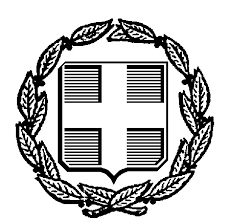 ΕΛΛΗΝΙΚΗ ΔΗΜΟΚΡΑΤΙΑ                                           ΕΙΡΗΝΟΔΙΚΕΙΟ ΝΕΑΣ ΙΩΝΙΑΣ                       Νέα Ιωνία  15.09.2022				Αρ. Πράξης        161 /2022                    Σύμφωνα με το άρθρο 4Κ του Ν 3869/2010, όπως το άρθρο αυτό προστέθηκε με το άρθρο 1 του Ν 4745/2020 (ΦΕΚ Α 214/6.11.2020) ,αποσύρονται αυτοδίκαια , οι υποθέσεις οι οποίεςοι οποίες έχουν προσδιοριστεί για συζήτηση ενώπιον του Ειρηνοδικείου Νέας Ιωνίας:στις  4/11/2022     , ήτοι σε δικάσιμο μεταγενέστερη της 15.6.2021: Αριθμός  Κατάθεσης Δικογράφου Αίτησης:--------------,στις  7/11/2022     , ήτοι σε δικάσιμο μεταγενέστερη της 15.6.2021:                      Αριθμός  Κατάθεσης Δικογράφου Αίτησης:--------------------,στις  11/11/2022     , ήτοι σε δικάσιμο μεταγενέστερη της 15.6.2021:                      Αριθμός  Κατάθεσης Δικογράφου Αίτησης: 540/2013, 156/2015,στις  14/11/2022     , ήτοι σε δικάσιμο μεταγενέστερη της 15.6.2021:                      Αριθμός  Κατάθεσης Δικογράφου Αίτησης: ---------------,στις  18/11/2022     , ήτοι σε δικάσιμο μεταγενέστερη της 15.6.2021:                      Αριθμός  Κατάθεσης Δικογράφου Αίτησης: 542/2013, 543/2013,547/2013,154/2015, 155/2015,στις  21/11/2022     , ήτοι σε δικάσιμο μεταγενέστερη της 15.6.2021:                      Αριθμός  Κατάθεσης Δικογράφου Αίτησης:-----------------,στις  25/11/2022     , ήτοι σε δικάσιμο μεταγενέστερη της 15.6.2021:                      Αριθμός  Κατάθεσης Δικογράφου Αίτησης: 157/2015 καιστις  28/11/2022     , ήτοι σε δικάσιμο μεταγενέστερη της 15.6.2021:   Αριθμός  Κατάθεσης Δικογράφου Αίτησης:----------------------.                                       Η Διευθύνουσα το Ειρηνοδικείο Νέας Ιωνίας                                                              		Αγγελική Μαλούκου                          	Ειρηνοδίκης Α΄